30-ое   заседание 27-го созываҠАРАР                                                                          РЕШЕНИЕ           25 июнь  2018  йыл                                                                25 июня  2018 года№142       О  секретаре  тридцатого заседания Совета сельского поселения Султанбековский  сельсовет муниципального район Аскинский район  Республики Башкортостан двадцать седьмого созываВ соответствии со статьей 29 Регламента Совета сельского поселения Султанбековский сельсовет муниципального района Аскинский район Республики Башкортостан Совет сельского поселения Султанбековский сельсовет муниципального района Аскинский район Республики Башкортостан р е ш и л:1. Избрать секретарем  тридцатого заседания Совета сельского поселения Султанбековский сельсовет муниципального района Аскинский район Республики Башкортостан двадцать седьмого созыва:Саяпова З.М. - депутата  по избирательному  округу № 6.Глава  сельского поселения Султанбековский  сельсовет муниципального района Аскинский районРеспублики Башкортостан                                                                  ________И.В.СуфияновБАШҠОРТОСТАН РЕСПУБЛИКАҺЫАСҠЫН  РАЙОНЫМУНИЦИПАЛЬ РАЙОНЫНЫҢСОЛТАНБӘК АУЫЛ СОВЕТЫАУЫЛ  БИЛӘМӘҺЕ СОВЕТЫ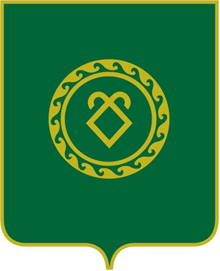 СОВЕТ СЕЛЬСКОГО ПОСЕЛЕНИЯСУЛТАНБЕКОВСКИЙ СЕЛЬСОВЕТМУНИЦИПАЛЬНОГО РАЙОНААСКИНСКИЙ РАЙОНРЕСПУБЛИКИ  БАШКОРТОСТАН